	                       					                             Krosno Odrzańskie, 20.04.2021 r.Zapytanie ofertowe nr 2/IZ/2021na zorganizowanie i przeprowadzenie kursu prawa jazdy kat. B dla uczestników projektu                                     pn. „Integracja – droga do zmian”	Dyrektor Powiatowego Centrum Pomocy Rodzinie w Krośnie Odrzańskim zaprasza do składania ofert   
na zorganizowanie i przeprowadzenie kursu prawa jazdy kat. B dla uczestników projektu pn. „Integracja – droga do zmian” współfinansowanego ze środków Unii Europejskiej w ramach Regionalnego Programu Operacyjnego Lubuskie 2020 Działanie 7.2. Programy aktywnej integracji realizowane przez powiatowe centra pomocy rodzinie. Tryb udzielenia zamówienia:Niniejsze postępowanie udzielane jest w trybie zapytania ofertowego, z zachowaniem zasady konkurencyjności zgodnie z Wytycznymi w zakresie kwalifikowalności wydatków w ramach Europejskiego Funduszu Rozwoju Regionalnego, Europejskiego Funduszu Społecznego oraz Funduszu Spójności na lata 2014-2020. II. Opis przedmiotu zamówienia:Przedmiotem zamówienia jest świadczenie usługi polegającej na zorganizowaniu i przeprowadzeniu kursu prawa jazdy kat. B dla 10 uczestników projektu "Integracja – droga do zmian" współfinansowanego ze środków Unii Europejskiej w ramach Regionalnego Programu Operacyjnego Lubuskie 2020 Działanie 7.2. Programy aktywnej integracji realizowane przez powiatowe centra pomocy rodzinie. III. Szczegółowy opis przedmiotu zamówienia:1. Przedmiotem zamówienia objętym niniejszym postępowaniem jest zorganizowanie i przeprowadzenie kursu         z zakresu prawa jazdy kat. B w liczbie godzin wskazanych w obowiązujących przepisach prawa dla 10 uczestników projektu „Integracja – droga do zmian” zwanych dalej Uczestnikami. Usługa obejmuje część teoretyczną, praktyczną, badania lekarskie, opłatę za egzamin wewnętrzny i państwowy, 1 egzamin poprawkowy, inne niezbędne koszty (np. dotyczące bezpieczeństwa sanitarnego). Usługa nie może być realizowana dłużej niż do 10.12.2021 r. Zajęcia teoretyczne i praktyczne dla uczestników kursu muszą odbywać się w dniach i godzinach dostosowanych do możliwości i potrzeb uczestników na terenie Krosna Odrzańskiego lub Gubina.2. Jakość i zakres oferowanego programu Kursu prawa jazdy kat. B powinien być zgodny 
z obowiązującymi przepisami prawa polskiego dot. organizowania i przeprowadzania kursów prawa jazdy danej kategorii.3. Wszystkie osoby zostaną skierowane na szkolenie w dniu podpisania umowy.4. Szkolenie ma na celu zdobycie przez jego uczestników umiejętności niezbędnych do zdania egzaminu państwowego z w/w kategorii. Uczestnicy szkolenia z zakresu prawa jazdy kat. B po zakończeniu kursu zdobędą kwalifikacje pozwalające na zdobycie prawa jazdy kat. B kończące się egzaminem.5. Wszystkie zajęcia muszą być przeprowadzone przez wykładowcę (instruktora). Nie dopuszcza się prowadzenia zajęć drogą elektroniczną, metodą e-learningu, w formie eksternistycznej itp.6. Wykonawca zobowiązany jest podać w Programie szkolenia – nazwę szkolenia, czas trwania i sposób organizacji szkolenia, dokładne miejsce (adres) realizacji zajęć teoretycznych szkolenia, placu manewrowego.7. Program szkolenia stanowi załącznik do oferty (załącznik nr 3). 8. Wykonawca zobowiązany będzie do:Prowadzenia nadzoru wewnętrznego służącego prawidłowej realizacji szkolenia;Prowadzenia dziennika zajęć edukacyjnych zawierającego listę obecności, wymiar godzin i tematy zajęć edukacyjnych zgodnie z opracowanym programem;Prowadzenia rejestru wydanych materiałów dydaktycznych, jakie na własność otrzyma uczestnik szkolenia tj. materiały i testy, przygotowujące do egzaminu państwowego;Sporządzenia protokołu z przeprowadzonego sprawdzianu/egzaminu;Prowadzenia dokumentacji fotograficznej. 9. Wykonawca poniesie koszt badań lekarskich oraz założy Profil kandydata na kierowcę.IV. Termin realizacji zamówienia:Realizacja zamówienia rozpocznie się od dnia podpisania umowy i będzie trwała do 10.12.2021 r.V. Warunki dodatkowe:1. Wykonawca wskaże w ofercie cenę netto i brutto w zł za jednego uczestnika kursu prawa jazdy kat. B.2. Koszty przygotowania oferty obciążają Wykonawcę.3. Zamawiający odrzuca oferty, jeżeli:a) została złożona przez wykonawcę wykluczonego z udziału w postępowaniu.b) jest nieważna na podstawie odrębnych przepisów.4. Oferty Wykonawców wykluczonych zostają odrzucone.5. Zamawiający wyklucza z postępowania wykonawców, którzy są powiązani osobowo lub kapitałowo                             z Zamawiającym (oświadczenie - zał.).VI. Ocena ofertyKryteria oceny i opis sposobu przyznawania punktacjiZamawiający oceni i porówna jedynie oferty spełniające warunki udziału w postępowaniu.Zamawiający dokona oceny w oparciu o analizę formularza ofertowego, stanowiącego Załącznik nr 1                            do Zapytania ofertowego nr 2/IZ/2021.Zamawiający zastrzega sobie prawo do weryfikacji oświadczeń złożonych przez Wykonawcę.Wagi punktowe przypisane do poszczególnych kryteriów oceny ofert:
- Kryterium nr 1: Cena – maximum 80 pkt, punkty przyznawane będą wg wzoru:Najniższa oferowana cena brutto------------------------------------------------x 80 = liczba pkt Cena brutto badanej oferty- Kryterium nr 2: Doświadczenie kadry dydaktycznej – maximum 20 pkt., punkty przyznawane będą za posiadane doświadczenie:powyżej 5 lat – 20 pkt.od 2 do  5 lat – 10 pktMaksymalna liczba pkt do uzyskania wynosi 100.Pożądane przez Zamawiającego jest złożenie w ofercie spisu treści z wyszczególnieniem ilości stron wchodzących w skład oferty.VII. Opis warunków udziału w postępowaniu1. O udzielenie zamówienia mogą ubiegać się Wykonawcy, którzy nie podlegają wykluczeniu oraz spełniają warunki udziału w postępowaniu, określone w zapytaniu ofertowym.2. Zamawiający dokona oceny, czy Wykonawca nie podlega wykluczeniu oraz spełnia warunki udziału                          w postępowaniu na podstawie złożonego przez Wykonawcę oświadczenia zawartego w zał. nr 2. Informacje zawarte w oświadczeniu stanowią potwierdzenie, że Wykonawca nie podlega wykluczeniu oraz spełnia warunki udziału w postępowaniu.3. O udzielenie zamówienia mogą ubiegać się Wykonawcy, którzy posiadają zdolność techniczną i zawodową niezbędną do realizacji zamówienia. Zamawiający uzna warunek za spełniony, jeżeli Wykonawca wykaże,                 że posiada:a) minimum 2 letnie doświadczenie zawodowe w realizacji zadań odpowiadających zakresowi usług podlegających zamówieniu, na które złożona zostanie oferta lub dysponuje osobą, która będzie realizować zadania w zakresie zamówienia posiadającą takie doświadczenie.VIII. Wybór najkorzystniejszej oferty1. Do udziału w postępowaniu dopuszczeni zostaną Oferenci, którzy spełnią wszystkie warunki udziału 
w postępowaniu. Ocena spełnienia warunków odbywać się będzie na zasadzie: spełnia/nie spełnia.2. Zamawiający dokonuje wyboru oferty najkorzystniejszej na podstawie kryterium oceny ofert.3. Za najkorzystniejszą ofertę uznana zostanie oferta, która uzyska największą ilość punktów na podstawie kryteriów oceny ofert zamieszczonych w niniejszym ogłoszeniu.4. Po rozstrzygnięciu postępowania o udzielenie zamówienia Zamawiający zawiera umowę z wybranym wykonawcą.IX. Unieważnienie postępowaniaZamawiający zastrzega sobie prawo unieważnienia postępowania bez podania przyczyny.X. Sposób i forma złożenia oferty: 1. Oferty należy sporządzić w formie pisemnej wyłącznie na Formularzu ofertowym stanowiącym zał. nr 1 do niniejszego Zapytania ofertowego nr 2/IZ/2021 i wraz z załącznikami  dostarczyć w zamkniętej, zaadresowanej kopercie osobiście lub przesłać pocztą tradycyjną do siedziby Zamawiającego na adres: Powiatowe Centrum Pomocy Rodzinie w Krośnie Odrzańskim, ul. Piastów 10B, 66-600 Krosno Odrzańskie, Sekretariat, pok. 02. Oferty można składać także pocztą elektroniczną (zeskanowana podpisana oferta wraz              z załącznikami) na adres sekretariat@pcpr.powiatkrosnienski.plKompletna oferta wraz z dołączonymi dokumentami powinna posiadać dopisek / tytuł wiadomości przesłanej pocztą elektroniczną : “Oferta na zorganizowanie i przeprowadzenie kursu prawa jazdy kat. B dla uczestników projektu                   pn. „Integracja – droga do zmian”. Nie otwierać przed: 28 kwietnia 2021 r. godz. 13.00.2. Ofertę należy złożyć do dnia 28 kwietnia 2021 roku do godz. 13.00. Oferty złożone po terminie nie będą rozpatrywane.Po dokonaniu analizy ofert oraz rozpatrzeniu przedłożonych ofert, Zamawiający poinformuje Oferentów o wyborze najkorzystniejszej oferty. Informacja o wynikach postępowania umieszczona będzie na stronie internetowej Zamawiającego: https://pcpr.powiatkrosnienski.pl Do niniejszego zapytania dodano następujące załączniki:Formularz ofertyOświadczenie	Program szkoleniaWykaz kadry dydaktycznej      								        Dyrektor		                                                                                Powiatowego Centrum Pomocy Rodzinie w Krośnie Odrzańskim                                                                                                                    Monika Grek-Piekarska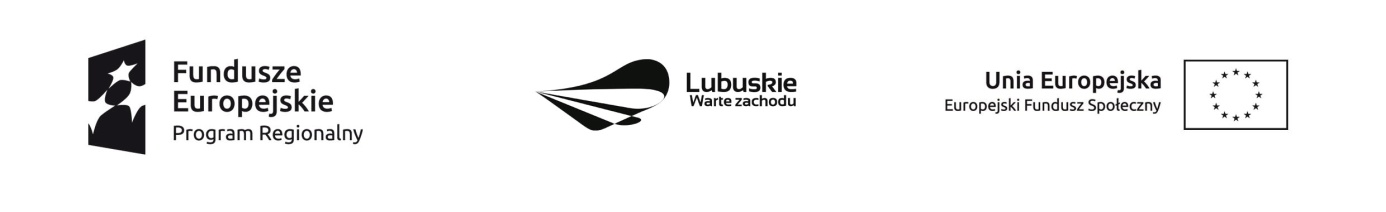 